Application Form for the 3rd (2018) Student Presentation Award※Fill out all the information in the form, convert the file into PDF format, and upload the PDF file from the online registration site of the 55th Annual Meeting of BSJ. The uploaded application should be in two pages: Page 1 containing two items: “1. Contact Information of the applicant” and “2. Presentation title, authors and research field” and Page 2 containing “3. Abstract and related information”. Delete the 3rd page (Table 1).  Please be sure to adhere to all the notes described. The BSJ office will send you a receipt of the Award application by Email (Note that this is different from an Email for a receipt of a regular presentation registration). If you do not receive the Email after one week of the closure of the application period, please contact the BSJ office (bsj@nacos.com).1. Contact address of the applicant※The BSJ controls your contact address confidentially and uses it only in the selection process of the awards.a) Name:b) Affiliation:c) Membership Number:※If you are currently applying for the membership of BSJ, please write "0000". To apply for the membership, you need to register from the BSJ website and pay the annual membership fee. Please make sure to apply for the Student Presentation Award after completing both procedures of the membership application.d) Address:e) E-mail Address:f) Grade:g) Name of your supervisorh) Application to Early Career Award in Biophysics: Yes / No (Please delete either of them)※If you also apply for the Early Career Award in Biophysics, please make sure to complete the application procedure for it as well.2. Presentation title, authors and research field※Please use smaller fonts in case there are many authors. a) Title:b) Names of presenters: Taro SEIBUTSU(1)(2), Jiro BUTSURI(1)(3)，Goro SEIKA(4)※All authors including yourself and collaborators. The applicant must be the first author of the presentation.c) Affiliations: (1) Graduate School of xxx, University of xxxx. (2) Institute of xxxxxxx, University of xxxx. (3) Institute of yyyyyyy, yyyyy University. (4) School of xxxxxx, zzzzz University.d) Research field you are going to register in the annual meeting (Refer to Table 1 on the final page and chose one. Please choose the research field same as your first choice of your presentation.):3. Abstract※If necessary, you can insert figures and/or tables. Please note that the sum of the word counts used to describe the items (a) to (c) should be less than 400 words. Limit the entire abstract including graphs and tables in 1 page. Please use fonts larger than 11 points in the main text. Do not change margins and spaces between lines. Please write the total number of words at the end of this page.a) Abstract (Please describe in more detail than the abstract you registered for the abstract book.)b) Scientific significance of your presentationc) Your contribution to the workTotal word counts:         words Table 1: List of Research Fields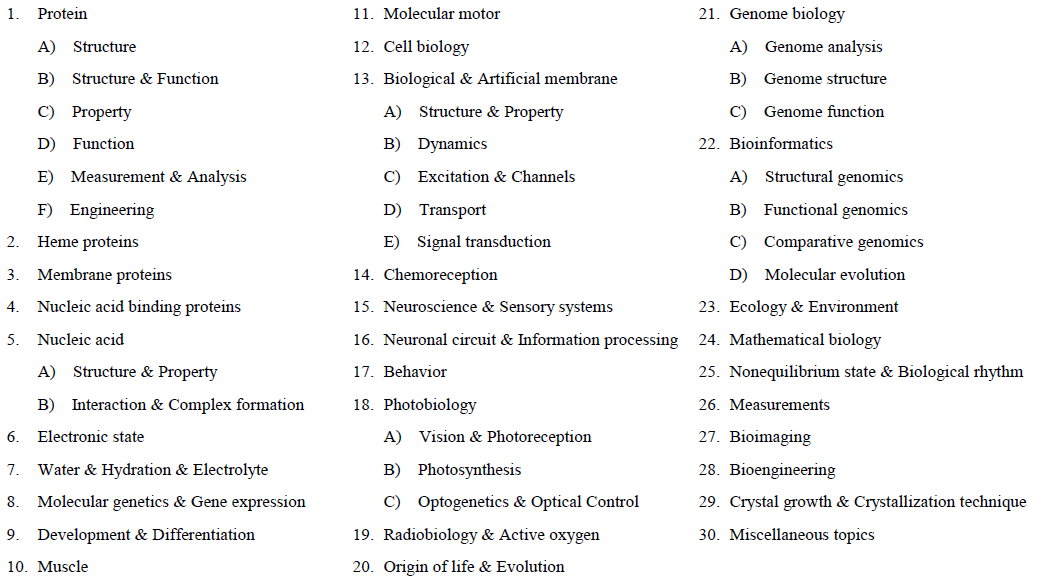 